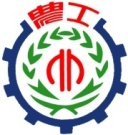 臺北市立松山高級工農職業學校102年度課程與教學領先計畫成果彙編計畫類別：102年度課程與教學領先計畫-子計畫三計畫名稱：精進工農-科際資源整合專題製作研習活動名稱：放射性廢棄物的安全管理活動摘述：講述及經驗交流分享等主辦單位/科別： 化工科活動日期：102年12月20日        活動地點：大同樓展演廳參加人數：師人 / 生人臺北市立松山高級工農職業學校102年度課程與教學領先計畫成果彙編照片記錄：臺北市立松山高級工農職業學校102年度課程與教學領先計畫成果彙編計畫類別：102年度課程與教學領先計畫-子計畫四計畫名稱：躍升工農-產學跨群專題製作研習活動名稱：放射性廢棄物的認識活動摘述：講述及經驗交流分享等主辦單位/科別： 化工科活動日期：102年12月23日        活動地點：化工科辦公室參加人數：師人 / 生人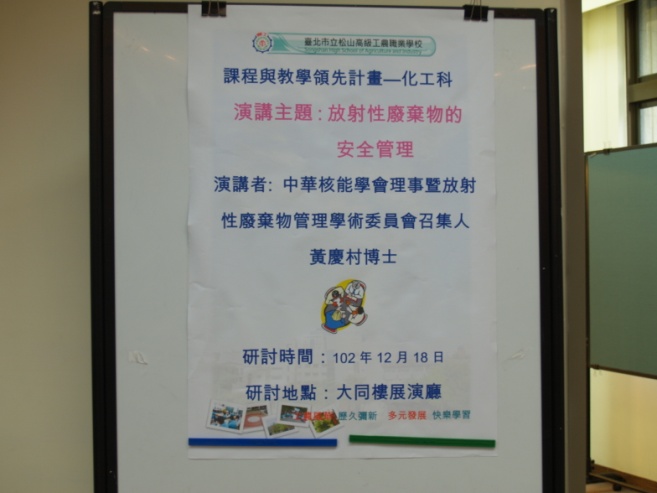 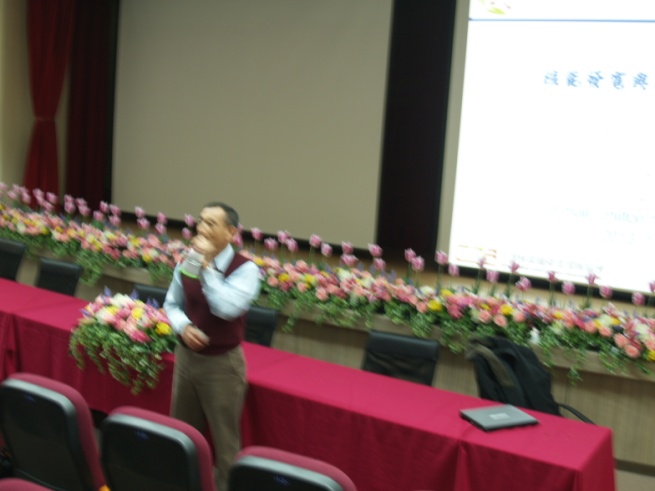 說明：活動海報說明：謝榮忠老師介紹講師資歷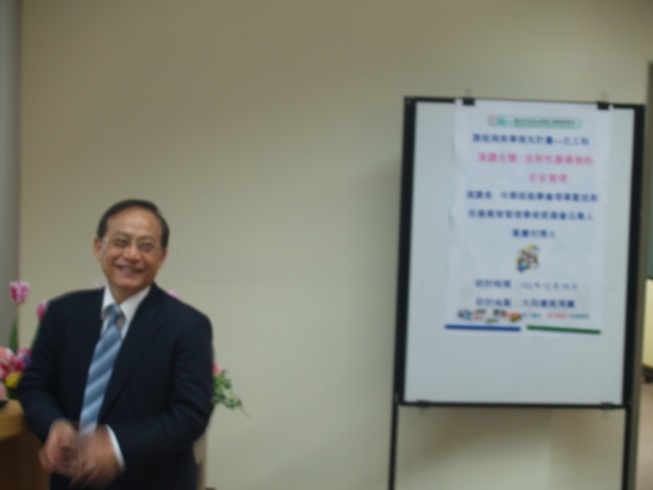 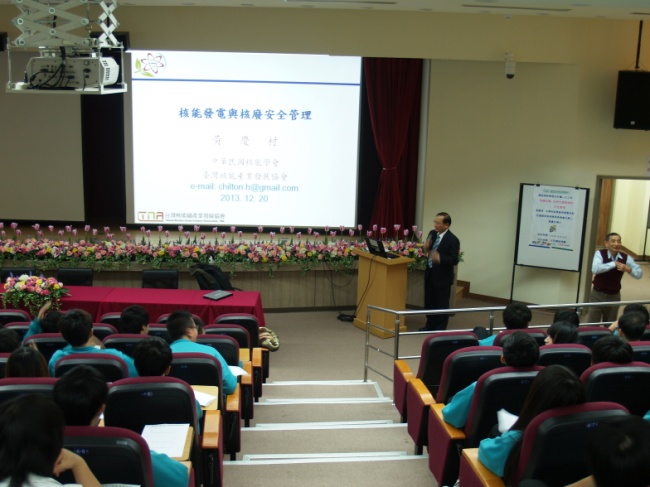 說明：講師專心聆聽學生問題說明：講師回答學生問題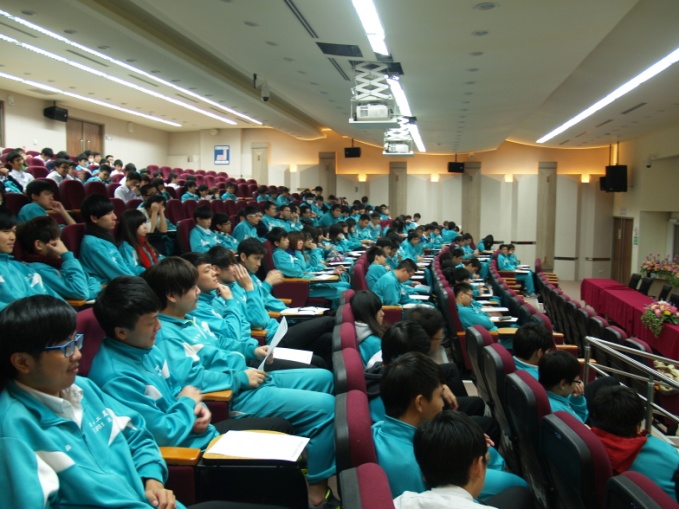 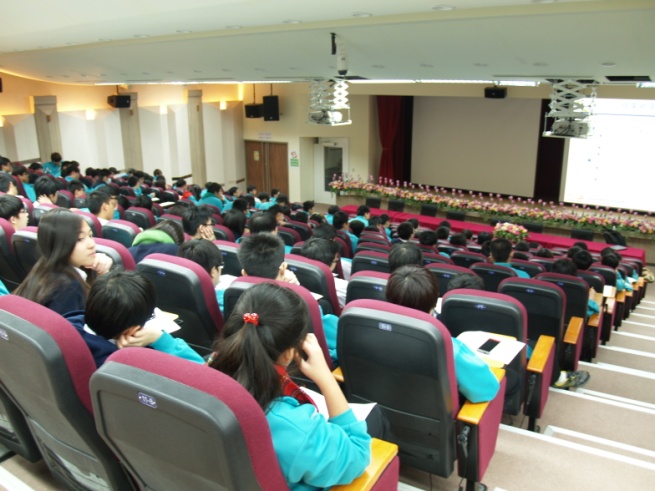 說明：學生專心聆聽演講說明：學生專心聆聽演講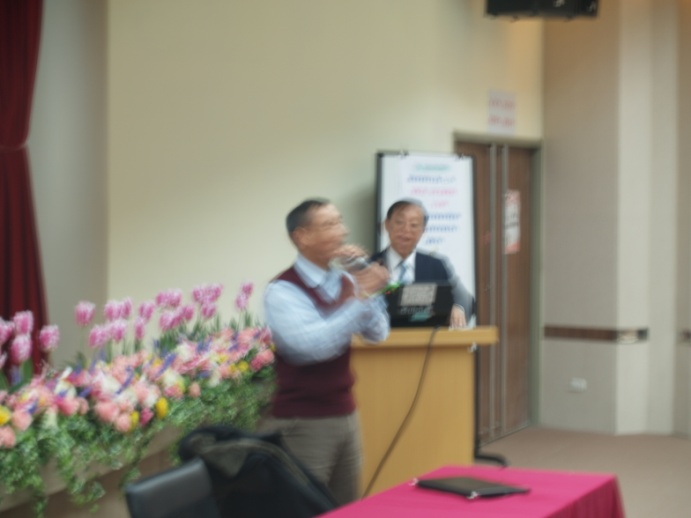 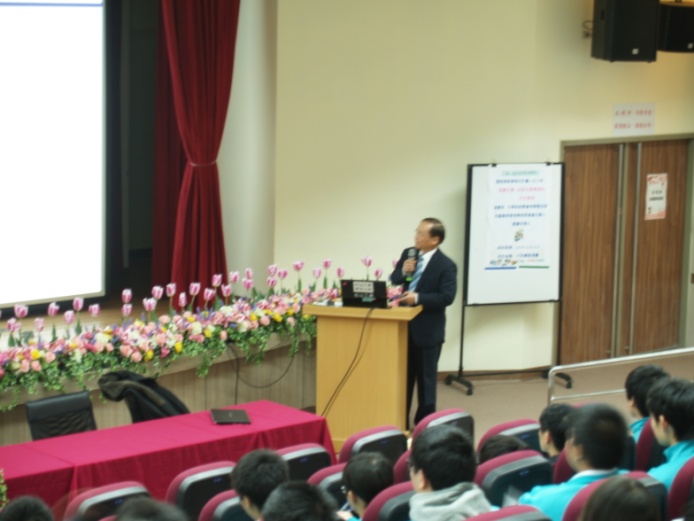 說明：講師與老師座談說明：老師彼此討論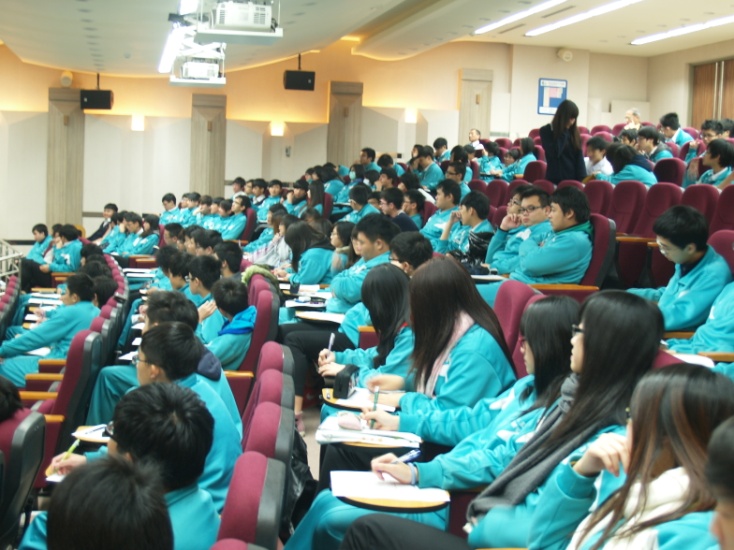 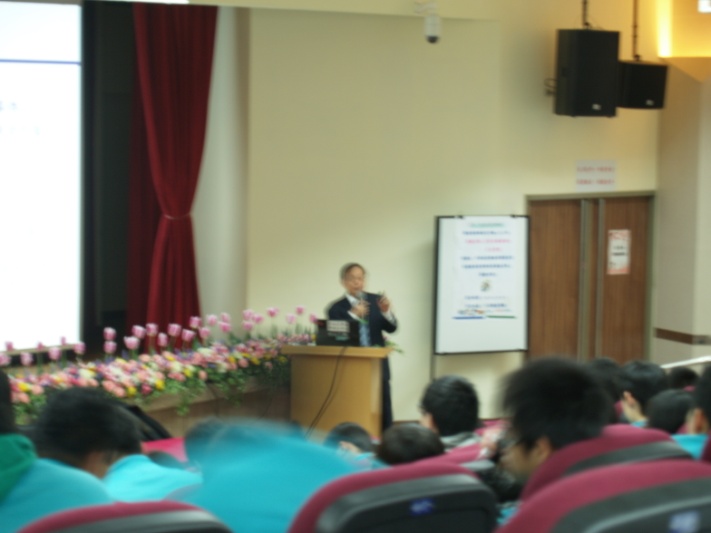 說明：師生聆聽師生聆聽